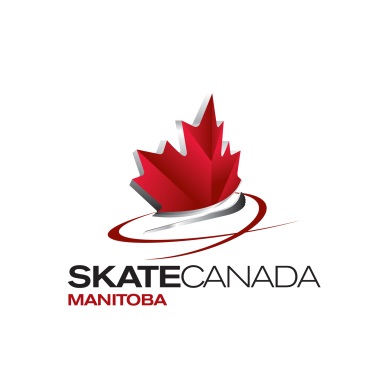 Media ReleaseSouris Skating Club and Skate Canada Manitoba to Host the 2016 Skate Canada Manitoba STARSkate Figure Skating Championships March 5 & 6, 2016FOR IMMEDIATE RELEASE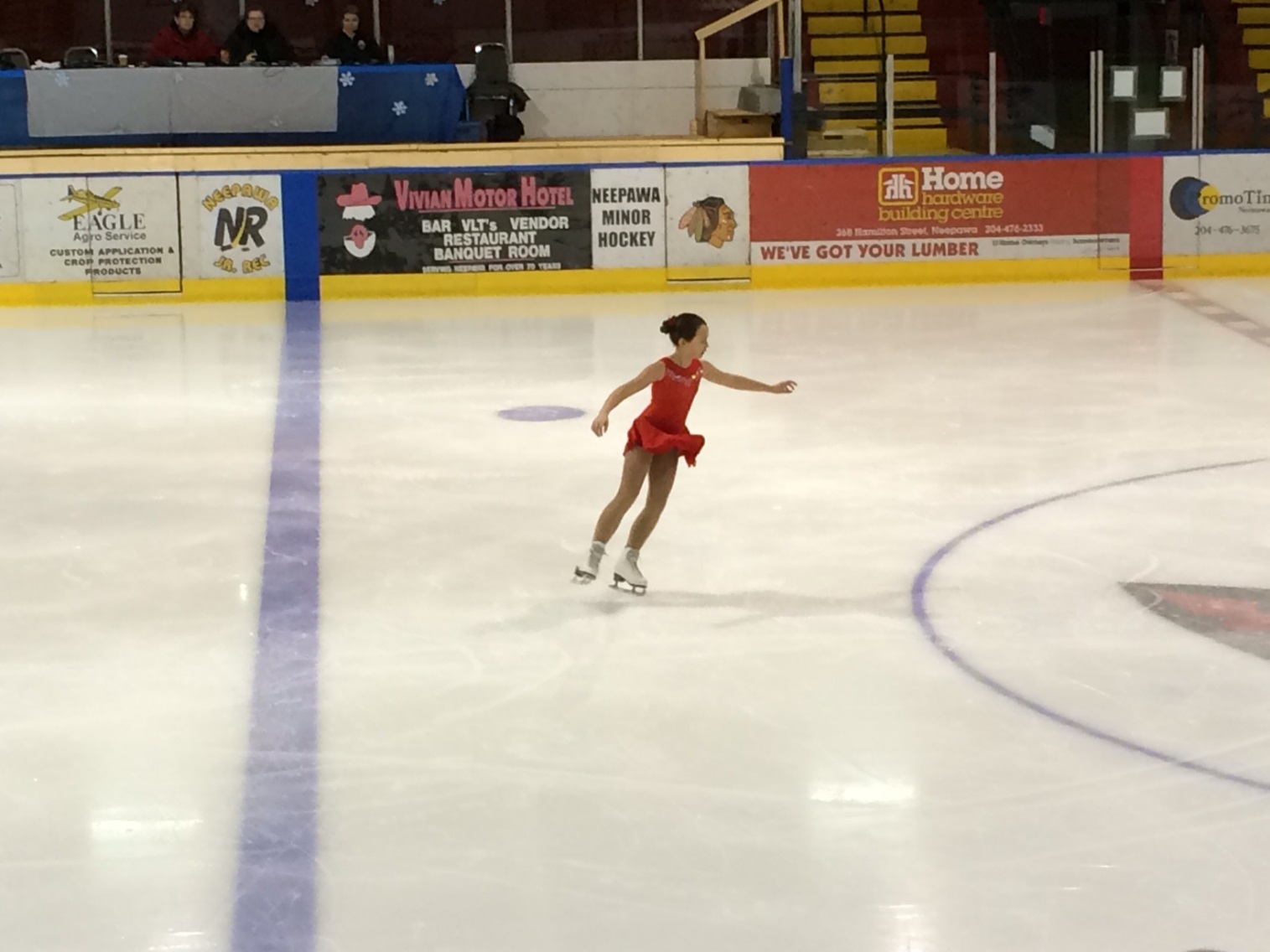 WINNIPEG, MB.  Mar 1, 2016 – The Souris Skating Club and Skate Canada Manitoba will be hosting the 2016 Skate Manitoba STARSkate Championships on March 5th and 6th at the Souris Glenwood Memorial Arena. Kim Eissner, the Event Chairperson says she is looking forward to watching Manitoba’s young and talented figure skaters over the weekend. Hundreds of young figure skaters competed in January at 6 regional competitions across the province. These skaters will congregate in Souris to challenge themselves against other Manitoba skaters in their level. This competition will provide skaters the opportunity to test the skills they have been learning throughout the year. Each skater is judged on skill and content based on the stage they are learning. Each stage of this national program emphasizes key skills such as turns, stroking, jumps, spins, and different aspects of performance that have been designated by figure skating experts as necessary for development and progression in the sport. All skaters began Skate Canada’s CanSkate, Learn-to-Skate program and have moved into the STAR 1-5 program. STAR is where figure skating begins! Skaters will also skate in the higher levels including: Senior Bronze, Junior and Senior Silver, Gold and Pre-Juvenile and Juvenile. Shauna Marling, Skate Canada Manitoba’s Executive Director states that this is a very special event. The Manitoba Men’s and Ladies Provincial Champions will be crowned in the following events: Pre-Juvenile Under 11 Pre-Juvenile Under 13Juvenile Under 12, andJuvenile Under 14. Come to Souris and see our young skaters in action!  What an opportunity to see our future skating STARS !-30-For more information – contact Shauna Marling, Executive Director skate.exec@sportmanitoba.ca or 204-925-5708 (W), Monday – Friday 8:30 am – 4:30 pm.During the competition weekend contact:Kim Eissner at kimberlyeissner@gmail.com or at (204) 741-0061